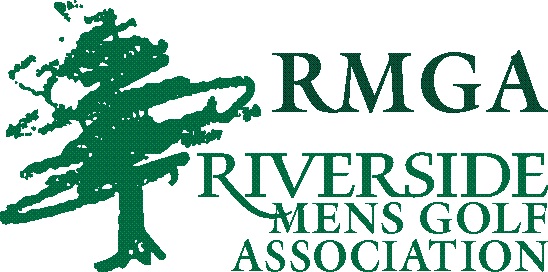 RMGA George Clatworthy Golf Team ScholarshipParker High SchoolApplication Due Date: APRIL 15th of graduating yearPlease Submit To: scholarships@golfRMGA.org or mail to: Jim Crawford                         							  384 E Samuelsen Dr                                                                                           Edgerton, WI 53534THE FOLLOWING ATTACHMENTS MUST BE INCLUDED:Career Plan (What do you want to do in the future?) Financial Need Statement (How will this scholarship help you?)Transcript (Applicant will provide)Applicant’s Signature: ______________________________________________________Graduation Date:Student Name:Email Address:Address:Telephone: Gender:Age:Cumulative GPA:Class Rank:Years on Golf Team: Years on Golf Team: Golf Team Rank:Golf Team Rank:Father’s Name:Father’s Occupation:Mother’s Name:Mothers Occupation:Family Income:Number of Children in Family: Number in College:Your Rank in Family (Don’t Include Parents): Do You Hold a Job?Yes         NoPlace of Employment:School You Will Attend Next Fall: Major or Program of Study: Have You Been Officially Accepted?Yes        No